ИНСТРУКЦИЯ  ПО РУССКОМУ   ЯЗЫКУ( на  30.10.2020 г. – 6 часов)Уважаемые  студенты,Сегодня  нам предстоит освоить  следующие темы:ПОВТОРЕНИЕ  - 1 час  ( необходимо решить данное  тестовое задание  в тетради и показать преподавателю, получить оценку ) А1. В каком слове верно выделена буква, обозначающая ударный гласный звук:	форзАц;кухОнный;снАдобье;дОнельзяА2. В каком предложении вместо слова адресат нужно употребить адресант?Фамилия адресата на конверте пишется в дательном падеже;Телеграмма была вручена адресату в назначенный день;Чтобы письмо было доставлено без задержек, необходимо правильно написать адрес адресата;Адресат полученного послания неизвестен.A3. Укажите пример с ошибкой в образовании формы слова:быстрее всех;лучшие инженера;пара туфель;два дерева.А4. Укажите грамматически правильное продолжение данного предложения:Анализируя образы главных героев романа, ...нам показалось, что у них много общего;это поможет в написании сочинения;думается, важным является здесь речевая характеристика;ученики делали пометки в тексте.А5. Укажите предложение с грамматической ошибкой:Полезно найти в своём окружении человека, с которым можно разделить все волнения;Докладчик подчеркнул о необходимости изменения плана застройки города;Чаще всего двойные согласные встречаются в заимствованных из других языков словах;Надвинувшаяся грозовая туча поглотила вечерний свет, и стало совсем темно.Прочитайте текст и выполните задания Аб — А11.(1)...(2) А связаны ли с мифологией какие-либо географические объекты? (3) Нет ли на карте мира географических названий, объяснение которых нужно искать в мифах? (4) ..., есть, и немало.(5) Древние греки многому научились у финикийцев. (6) Финикия находилась на восточном побережье Средиземного моря. (7) Финикийцы прославились как отважные и опытные мореходы, сметливые купцы и искусные ремесленники. (8) Ими придуманы деньги и новая система письменности, на основе которой был разработан греческий алфавит.(По Л. Антоновой)А6. Какое из приведённых ниже предложений должно быть первым (1) в этом тексте?В мифах можно найти интересные факты о происхождении каких-либо географических названий;Финикия — древняя страна на восточном побережье Средиземного моря;Мифы играли очень важную роль в жизни древних обществ;Из древнегреческих мифов известно, что Европа была дочерью финикийского царя Агенора.А7. Какое из приведённых ниже слов (сочетаний слов) должно быть на месте пропуска в четвёртом (4) предложении текста:однако;именно;может быть;конечно?А8. Какие слова являются грамматической основой во втором (2) предложении текста:связаны с мифологией;какие-либо объекты;связаны какие-либо географические объекты;связаны объекты?А9. Укажите верную характеристику восьмого (8) предложения текста:сложноподчинённое;сложносочинённое;сложное бессоюзное;сложное с сочинительной и подчинительной связью.А10. Укажите правильную морфологическую характеристику слова связаны из второго (2) предложения текста: глагол;краткое прилагательное;краткое страдательное причастие;деепричастие совершенного вида.А11. Укажите значение слова карта в третьем (3) предложении текста:«чертёж земной поверхности»;«каждый из составляющих игральную колоду картонных листков, различающихся изображением фигур»;«определённым образом разграфлённый лист бумаги для заполнения какими-либо сведениями»;(устар.) «листок с перечнем кушаний и напитков в ресторане».НАЧИНАЕМ  НОВУЮ  БОЛЬШУЮ ТЕМУ «ОРФОГРАФИЧЕСКИЕ НОРМЫ   РУССКОГО ЯЗЫКА»  Орфографические нормы – это нормы ПРАВОПИСАНИЯ ( большой раздел русского  языка, связанный  со умением человека  в соответствии с правилами языка фиксировать в письменной форме  устную речь.) Задания  А12 – А18  направлены на проверку умений   применять наиболее сложные правила русского  языка на практике. НОВАЯ   ТЕМА:  Правописание -Н- и -НН- в различных частях речи   (задание А 12) Теоретические основы темы изложены  в СДО/курс «Русский язык» (см. карт.),  тему нужно законспектировать в тетради и выполнить тест  по теме ( количество попыток не ограничено).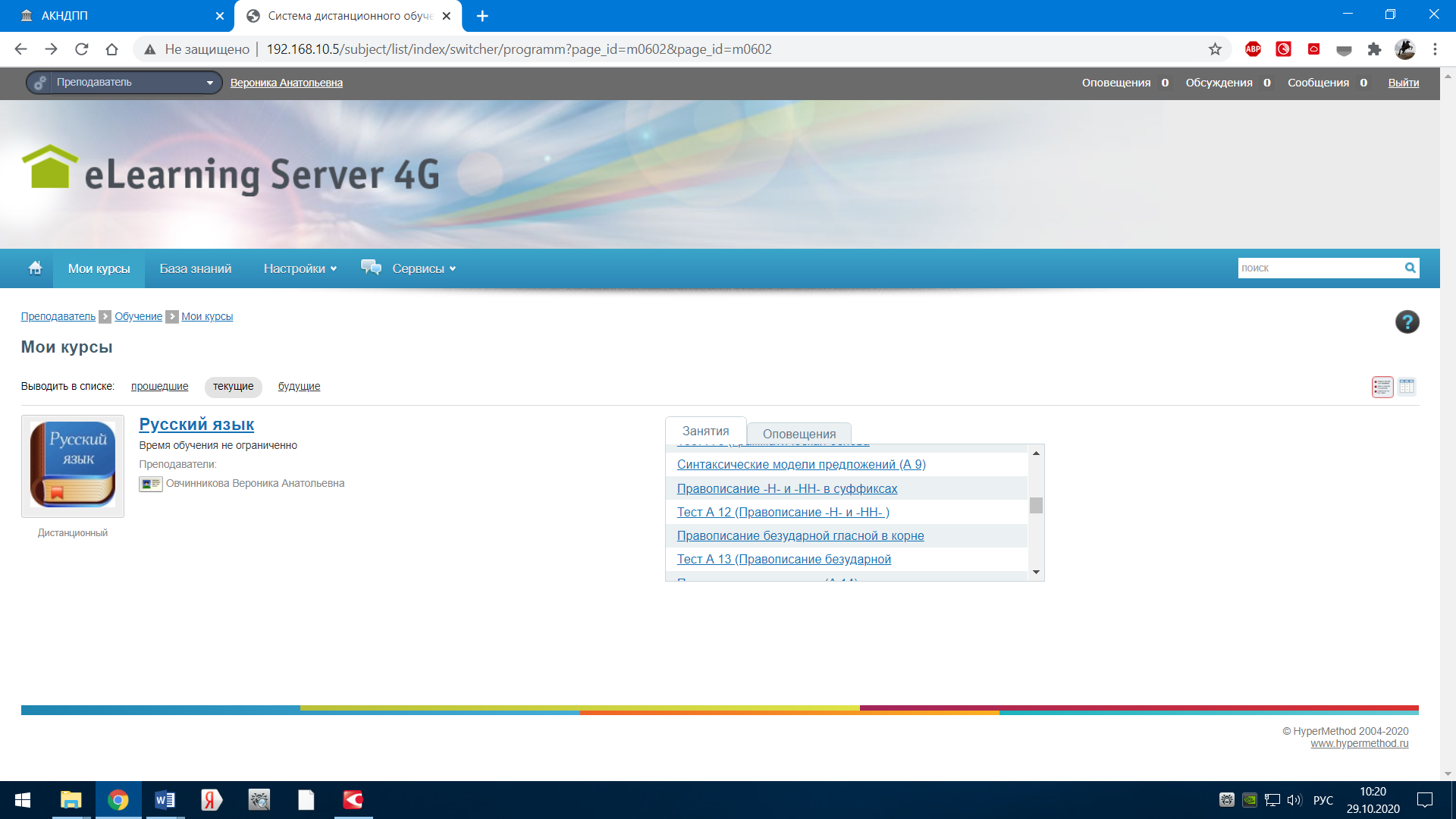 ЖЕЛАЮ  УСПЕХА  В ВЫПОЛНЕНИИ!!!